Bağımsız Türkiye Sineması Şubat Buluşması - İzmir: Gözümün Nuru26 Şubat 2014 Çarşamba, saat 20:00 Gösterimin ardından filmin yönetmenlerinden Melik Saraçoğlu ile söyleşi gerçekleşecektir.Gösterimler İzmir Fransız Kültür Merkez’inde olacaktır. Giriş ücretsizdir.“Bağımsız Türkiye Sineması İzmir Buluşmaları”, Hezarfen Film Galeri’nin , Türkiye Sinemasının bağımsız filmlerinin yeni örneklerinden oluşturduğu ve İzmir’de gerçekleştirdiği bir sinema etkinliğidir. Son yıllarda yurt içi ve yurt dışında başarılarıyla adından söz ettiren ancak dağıtım sorunları yaşayan Türk filmlerini ve filmlerin yaratıcılarını izleyiciyle buluşturmak, bu filmler için bir seyirci kitlesi yaratmak bu etkinliğin esas amacıdır.İzmir’de Hezarfen Film Galeri ve Fransız Kültür Merkezi’nin işbirliği ve Yeni Sinema Hareketi’nin desteği ile gerçekleşecek Bağımsız Türk Filmleri gösterimleri , ‘Yeni Sinema Hareketi’ nin başlattığı, Bağımsız Türkiye Sinemasının seyirci ile buluşmasını sağlamak amaçlı bir destekleme projesidir.Bağımsız Türkiye Sineması İzmir Buluşmaları , ayda bir kez olmak üzere , Fransız Kültür Merkezinde gerçekleştireceğimiz gösterim ve söyleşiler ile izleyicilere sunulacaktır. Gösterimlere giriş ücretsiz olacaktır.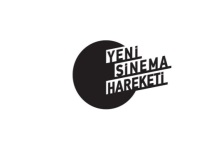 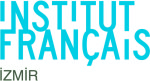 